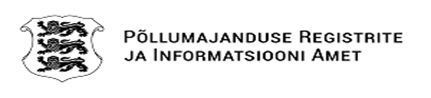 AVALDUSTOOTJARÜHMA TUNNUSTAMINEÜldandmed                                                            A-osaÜldandmed                                                            A-osaÜldandmed                                                            A-osaÜldandmed                                                            A-osaÜldandmed                                                            A-osaÜldandmed                                                            A-osaÜldandmed                                                            A-osaÜldandmed                                                            A-osaÜldandmed                                                            A-osaÜldandmed                                                            A-osaÜldandmed                                                            A-osaÜldandmed                                                            A-osaÜldandmed                                                            A-osaÜldandmed                                                            A-osaÜldandmed                                                            A-osaÜldandmed                                                            A-osaÜldandmed                                                            A-osaÜldandmed                                                            A-osaÜldandmed                                                            A-osaÜldandmed                                                            A-osaÜldandmed                                                            A-osaÜldandmed                                                            A-osaÜldandmed                                                            A-osaÜldandmed                                                            A-osaÜldandmed                                                            A-osa1Tootjarühma nimiTootjarühma nimiTootjarühma nimiTootjarühma nimi2RegistrikoodRegistrikoodRegistrikoodRegistrikood3Käibemaksukohustuslaseks registreerimise numberKäibemaksukohustuslaseks registreerimise numberKäibemaksukohustuslaseks registreerimise numberKäibemaksukohustuslaseks registreerimise numberEEEE4Tootjarühma esindaja  Eesnimi4Tootjarühma esindaja  Perekonnanimi4Tootjarühma esindaja  Isikukood4Tootjarühma esindaja  Postiaadress4Tootjarühma esindaja  Telefon/faks4Tootjarühma esindaja  E-post4Tootjarühma esindaja  Amet5KinnitusedKinnitusedTootjarühma esindajana olenseadusjärgne esindajavolitatud isikAnnan nõusoleku otsuse teatavaks tegemiseks elektroonilise kättetoimetamisega põllumajandustoetuste ja põllumassiivide registris olevale e-posti aadressile.JahEiTootjarühma esindajana olenseadusjärgne esindajavolitatud isikAnnan nõusoleku otsuse teatavaks tegemiseks elektroonilise kättetoimetamisega põllumajandustoetuste ja põllumassiivide registris olevale e-posti aadressile.JahEiTootjarühma esindajana olenseadusjärgne esindajavolitatud isikAnnan nõusoleku otsuse teatavaks tegemiseks elektroonilise kättetoimetamisega põllumajandustoetuste ja põllumassiivide registris olevale e-posti aadressile.JahEiTootjarühma esindajana olenseadusjärgne esindajavolitatud isikAnnan nõusoleku otsuse teatavaks tegemiseks elektroonilise kättetoimetamisega põllumajandustoetuste ja põllumassiivide registris olevale e-posti aadressile.JahEiTootjarühma esindajana olenseadusjärgne esindajavolitatud isikAnnan nõusoleku otsuse teatavaks tegemiseks elektroonilise kättetoimetamisega põllumajandustoetuste ja põllumassiivide registris olevale e-posti aadressile.JahEiTootjarühma esindajana olenseadusjärgne esindajavolitatud isikAnnan nõusoleku otsuse teatavaks tegemiseks elektroonilise kättetoimetamisega põllumajandustoetuste ja põllumassiivide registris olevale e-posti aadressile.JahEiTootjarühma esindajana olenseadusjärgne esindajavolitatud isikAnnan nõusoleku otsuse teatavaks tegemiseks elektroonilise kättetoimetamisega põllumajandustoetuste ja põllumassiivide registris olevale e-posti aadressile.JahEiTootjarühma esindajana olenseadusjärgne esindajavolitatud isikAnnan nõusoleku otsuse teatavaks tegemiseks elektroonilise kättetoimetamisega põllumajandustoetuste ja põllumassiivide registris olevale e-posti aadressile.JahEiTootjarühma esindajana olenseadusjärgne esindajavolitatud isikAnnan nõusoleku otsuse teatavaks tegemiseks elektroonilise kättetoimetamisega põllumajandustoetuste ja põllumassiivide registris olevale e-posti aadressile.JahEiTootjarühma esindajana olenseadusjärgne esindajavolitatud isikAnnan nõusoleku otsuse teatavaks tegemiseks elektroonilise kättetoimetamisega põllumajandustoetuste ja põllumassiivide registris olevale e-posti aadressile.JahEiTootjarühma esindajana olenseadusjärgne esindajavolitatud isikAnnan nõusoleku otsuse teatavaks tegemiseks elektroonilise kättetoimetamisega põllumajandustoetuste ja põllumassiivide registris olevale e-posti aadressile.JahEiTootjarühma esindajana olenseadusjärgne esindajavolitatud isikAnnan nõusoleku otsuse teatavaks tegemiseks elektroonilise kättetoimetamisega põllumajandustoetuste ja põllumassiivide registris olevale e-posti aadressile.JahEiTootjarühma esindajana olenseadusjärgne esindajavolitatud isikAnnan nõusoleku otsuse teatavaks tegemiseks elektroonilise kättetoimetamisega põllumajandustoetuste ja põllumassiivide registris olevale e-posti aadressile.JahEiTootjarühma esindajana olenseadusjärgne esindajavolitatud isikAnnan nõusoleku otsuse teatavaks tegemiseks elektroonilise kättetoimetamisega põllumajandustoetuste ja põllumassiivide registris olevale e-posti aadressile.JahEiTootjarühma esindajana olenseadusjärgne esindajavolitatud isikAnnan nõusoleku otsuse teatavaks tegemiseks elektroonilise kättetoimetamisega põllumajandustoetuste ja põllumassiivide registris olevale e-posti aadressile.JahEiTootjarühma esindajana olenseadusjärgne esindajavolitatud isikAnnan nõusoleku otsuse teatavaks tegemiseks elektroonilise kättetoimetamisega põllumajandustoetuste ja põllumassiivide registris olevale e-posti aadressile.JahEiTootjarühma esindajana olenseadusjärgne esindajavolitatud isikAnnan nõusoleku otsuse teatavaks tegemiseks elektroonilise kättetoimetamisega põllumajandustoetuste ja põllumassiivide registris olevale e-posti aadressile.JahEiTootjarühma esindajana olenseadusjärgne esindajavolitatud isikAnnan nõusoleku otsuse teatavaks tegemiseks elektroonilise kättetoimetamisega põllumajandustoetuste ja põllumassiivide registris olevale e-posti aadressile.JahEiTootjarühma esindajana olenseadusjärgne esindajavolitatud isikAnnan nõusoleku otsuse teatavaks tegemiseks elektroonilise kättetoimetamisega põllumajandustoetuste ja põllumassiivide registris olevale e-posti aadressile.JahEiTootjarühma esindajana olenseadusjärgne esindajavolitatud isikAnnan nõusoleku otsuse teatavaks tegemiseks elektroonilise kättetoimetamisega põllumajandustoetuste ja põllumassiivide registris olevale e-posti aadressile.JahEiTootjarühma esindajana olenseadusjärgne esindajavolitatud isikAnnan nõusoleku otsuse teatavaks tegemiseks elektroonilise kättetoimetamisega põllumajandustoetuste ja põllumassiivide registris olevale e-posti aadressile.JahEiTootjarühma esindajana olenseadusjärgne esindajavolitatud isikAnnan nõusoleku otsuse teatavaks tegemiseks elektroonilise kättetoimetamisega põllumajandustoetuste ja põllumassiivide registris olevale e-posti aadressile.JahEi6Tootjarühma tegevusvaldkondTootjarühma tegevusvaldkondPõllumajandus:Teraviljakasvatus (EMTAK 0111)Köögiviljakasvatus (EMTAK 0113)Õuna- ja luuviljaliste puuviljade kasvatus; muu puuvilja-, marja- ja pähklikasvatus; viinamarjakasvatus; mesindus ehk kõik kokku muu aiandus (kokku EMTAK 0121, 0124, 0125, 01491)Piimakarjakasvatus (EMTAK 0141)Muu veislaste ja pühvlikasvatus (EMTAK 0142)Lamba- ja kitsekasvatus (EMTAK 0145)Seakasvatus (EMTAK 0146)Kodulinnukasvatus (EMTAK 0147)MuuMetsandusPõllumajandus:Teraviljakasvatus (EMTAK 0111)Köögiviljakasvatus (EMTAK 0113)Õuna- ja luuviljaliste puuviljade kasvatus; muu puuvilja-, marja- ja pähklikasvatus; viinamarjakasvatus; mesindus ehk kõik kokku muu aiandus (kokku EMTAK 0121, 0124, 0125, 01491)Piimakarjakasvatus (EMTAK 0141)Muu veislaste ja pühvlikasvatus (EMTAK 0142)Lamba- ja kitsekasvatus (EMTAK 0145)Seakasvatus (EMTAK 0146)Kodulinnukasvatus (EMTAK 0147)MuuMetsandusPõllumajandus:Teraviljakasvatus (EMTAK 0111)Köögiviljakasvatus (EMTAK 0113)Õuna- ja luuviljaliste puuviljade kasvatus; muu puuvilja-, marja- ja pähklikasvatus; viinamarjakasvatus; mesindus ehk kõik kokku muu aiandus (kokku EMTAK 0121, 0124, 0125, 01491)Piimakarjakasvatus (EMTAK 0141)Muu veislaste ja pühvlikasvatus (EMTAK 0142)Lamba- ja kitsekasvatus (EMTAK 0145)Seakasvatus (EMTAK 0146)Kodulinnukasvatus (EMTAK 0147)MuuMetsandusPõllumajandus:Teraviljakasvatus (EMTAK 0111)Köögiviljakasvatus (EMTAK 0113)Õuna- ja luuviljaliste puuviljade kasvatus; muu puuvilja-, marja- ja pähklikasvatus; viinamarjakasvatus; mesindus ehk kõik kokku muu aiandus (kokku EMTAK 0121, 0124, 0125, 01491)Piimakarjakasvatus (EMTAK 0141)Muu veislaste ja pühvlikasvatus (EMTAK 0142)Lamba- ja kitsekasvatus (EMTAK 0145)Seakasvatus (EMTAK 0146)Kodulinnukasvatus (EMTAK 0147)MuuMetsandusPõllumajandus:Teraviljakasvatus (EMTAK 0111)Köögiviljakasvatus (EMTAK 0113)Õuna- ja luuviljaliste puuviljade kasvatus; muu puuvilja-, marja- ja pähklikasvatus; viinamarjakasvatus; mesindus ehk kõik kokku muu aiandus (kokku EMTAK 0121, 0124, 0125, 01491)Piimakarjakasvatus (EMTAK 0141)Muu veislaste ja pühvlikasvatus (EMTAK 0142)Lamba- ja kitsekasvatus (EMTAK 0145)Seakasvatus (EMTAK 0146)Kodulinnukasvatus (EMTAK 0147)MuuMetsandusPõllumajandus:Teraviljakasvatus (EMTAK 0111)Köögiviljakasvatus (EMTAK 0113)Õuna- ja luuviljaliste puuviljade kasvatus; muu puuvilja-, marja- ja pähklikasvatus; viinamarjakasvatus; mesindus ehk kõik kokku muu aiandus (kokku EMTAK 0121, 0124, 0125, 01491)Piimakarjakasvatus (EMTAK 0141)Muu veislaste ja pühvlikasvatus (EMTAK 0142)Lamba- ja kitsekasvatus (EMTAK 0145)Seakasvatus (EMTAK 0146)Kodulinnukasvatus (EMTAK 0147)MuuMetsandusPõllumajandus:Teraviljakasvatus (EMTAK 0111)Köögiviljakasvatus (EMTAK 0113)Õuna- ja luuviljaliste puuviljade kasvatus; muu puuvilja-, marja- ja pähklikasvatus; viinamarjakasvatus; mesindus ehk kõik kokku muu aiandus (kokku EMTAK 0121, 0124, 0125, 01491)Piimakarjakasvatus (EMTAK 0141)Muu veislaste ja pühvlikasvatus (EMTAK 0142)Lamba- ja kitsekasvatus (EMTAK 0145)Seakasvatus (EMTAK 0146)Kodulinnukasvatus (EMTAK 0147)MuuMetsandusPõllumajandus:Teraviljakasvatus (EMTAK 0111)Köögiviljakasvatus (EMTAK 0113)Õuna- ja luuviljaliste puuviljade kasvatus; muu puuvilja-, marja- ja pähklikasvatus; viinamarjakasvatus; mesindus ehk kõik kokku muu aiandus (kokku EMTAK 0121, 0124, 0125, 01491)Piimakarjakasvatus (EMTAK 0141)Muu veislaste ja pühvlikasvatus (EMTAK 0142)Lamba- ja kitsekasvatus (EMTAK 0145)Seakasvatus (EMTAK 0146)Kodulinnukasvatus (EMTAK 0147)MuuMetsandusPõllumajandus:Teraviljakasvatus (EMTAK 0111)Köögiviljakasvatus (EMTAK 0113)Õuna- ja luuviljaliste puuviljade kasvatus; muu puuvilja-, marja- ja pähklikasvatus; viinamarjakasvatus; mesindus ehk kõik kokku muu aiandus (kokku EMTAK 0121, 0124, 0125, 01491)Piimakarjakasvatus (EMTAK 0141)Muu veislaste ja pühvlikasvatus (EMTAK 0142)Lamba- ja kitsekasvatus (EMTAK 0145)Seakasvatus (EMTAK 0146)Kodulinnukasvatus (EMTAK 0147)MuuMetsandusPõllumajandus:Teraviljakasvatus (EMTAK 0111)Köögiviljakasvatus (EMTAK 0113)Õuna- ja luuviljaliste puuviljade kasvatus; muu puuvilja-, marja- ja pähklikasvatus; viinamarjakasvatus; mesindus ehk kõik kokku muu aiandus (kokku EMTAK 0121, 0124, 0125, 01491)Piimakarjakasvatus (EMTAK 0141)Muu veislaste ja pühvlikasvatus (EMTAK 0142)Lamba- ja kitsekasvatus (EMTAK 0145)Seakasvatus (EMTAK 0146)Kodulinnukasvatus (EMTAK 0147)MuuMetsandusPõllumajandus:Teraviljakasvatus (EMTAK 0111)Köögiviljakasvatus (EMTAK 0113)Õuna- ja luuviljaliste puuviljade kasvatus; muu puuvilja-, marja- ja pähklikasvatus; viinamarjakasvatus; mesindus ehk kõik kokku muu aiandus (kokku EMTAK 0121, 0124, 0125, 01491)Piimakarjakasvatus (EMTAK 0141)Muu veislaste ja pühvlikasvatus (EMTAK 0142)Lamba- ja kitsekasvatus (EMTAK 0145)Seakasvatus (EMTAK 0146)Kodulinnukasvatus (EMTAK 0147)MuuMetsandusPõllumajandus:Teraviljakasvatus (EMTAK 0111)Köögiviljakasvatus (EMTAK 0113)Õuna- ja luuviljaliste puuviljade kasvatus; muu puuvilja-, marja- ja pähklikasvatus; viinamarjakasvatus; mesindus ehk kõik kokku muu aiandus (kokku EMTAK 0121, 0124, 0125, 01491)Piimakarjakasvatus (EMTAK 0141)Muu veislaste ja pühvlikasvatus (EMTAK 0142)Lamba- ja kitsekasvatus (EMTAK 0145)Seakasvatus (EMTAK 0146)Kodulinnukasvatus (EMTAK 0147)MuuMetsandusPõllumajandus:Teraviljakasvatus (EMTAK 0111)Köögiviljakasvatus (EMTAK 0113)Õuna- ja luuviljaliste puuviljade kasvatus; muu puuvilja-, marja- ja pähklikasvatus; viinamarjakasvatus; mesindus ehk kõik kokku muu aiandus (kokku EMTAK 0121, 0124, 0125, 01491)Piimakarjakasvatus (EMTAK 0141)Muu veislaste ja pühvlikasvatus (EMTAK 0142)Lamba- ja kitsekasvatus (EMTAK 0145)Seakasvatus (EMTAK 0146)Kodulinnukasvatus (EMTAK 0147)MuuMetsandusPõllumajandus:Teraviljakasvatus (EMTAK 0111)Köögiviljakasvatus (EMTAK 0113)Õuna- ja luuviljaliste puuviljade kasvatus; muu puuvilja-, marja- ja pähklikasvatus; viinamarjakasvatus; mesindus ehk kõik kokku muu aiandus (kokku EMTAK 0121, 0124, 0125, 01491)Piimakarjakasvatus (EMTAK 0141)Muu veislaste ja pühvlikasvatus (EMTAK 0142)Lamba- ja kitsekasvatus (EMTAK 0145)Seakasvatus (EMTAK 0146)Kodulinnukasvatus (EMTAK 0147)MuuMetsandusPõllumajandus:Teraviljakasvatus (EMTAK 0111)Köögiviljakasvatus (EMTAK 0113)Õuna- ja luuviljaliste puuviljade kasvatus; muu puuvilja-, marja- ja pähklikasvatus; viinamarjakasvatus; mesindus ehk kõik kokku muu aiandus (kokku EMTAK 0121, 0124, 0125, 01491)Piimakarjakasvatus (EMTAK 0141)Muu veislaste ja pühvlikasvatus (EMTAK 0142)Lamba- ja kitsekasvatus (EMTAK 0145)Seakasvatus (EMTAK 0146)Kodulinnukasvatus (EMTAK 0147)MuuMetsandusPõllumajandus:Teraviljakasvatus (EMTAK 0111)Köögiviljakasvatus (EMTAK 0113)Õuna- ja luuviljaliste puuviljade kasvatus; muu puuvilja-, marja- ja pähklikasvatus; viinamarjakasvatus; mesindus ehk kõik kokku muu aiandus (kokku EMTAK 0121, 0124, 0125, 01491)Piimakarjakasvatus (EMTAK 0141)Muu veislaste ja pühvlikasvatus (EMTAK 0142)Lamba- ja kitsekasvatus (EMTAK 0145)Seakasvatus (EMTAK 0146)Kodulinnukasvatus (EMTAK 0147)MuuMetsandusPõllumajandus:Teraviljakasvatus (EMTAK 0111)Köögiviljakasvatus (EMTAK 0113)Õuna- ja luuviljaliste puuviljade kasvatus; muu puuvilja-, marja- ja pähklikasvatus; viinamarjakasvatus; mesindus ehk kõik kokku muu aiandus (kokku EMTAK 0121, 0124, 0125, 01491)Piimakarjakasvatus (EMTAK 0141)Muu veislaste ja pühvlikasvatus (EMTAK 0142)Lamba- ja kitsekasvatus (EMTAK 0145)Seakasvatus (EMTAK 0146)Kodulinnukasvatus (EMTAK 0147)MuuMetsandusPõllumajandus:Teraviljakasvatus (EMTAK 0111)Köögiviljakasvatus (EMTAK 0113)Õuna- ja luuviljaliste puuviljade kasvatus; muu puuvilja-, marja- ja pähklikasvatus; viinamarjakasvatus; mesindus ehk kõik kokku muu aiandus (kokku EMTAK 0121, 0124, 0125, 01491)Piimakarjakasvatus (EMTAK 0141)Muu veislaste ja pühvlikasvatus (EMTAK 0142)Lamba- ja kitsekasvatus (EMTAK 0145)Seakasvatus (EMTAK 0146)Kodulinnukasvatus (EMTAK 0147)MuuMetsandusPõllumajandus:Teraviljakasvatus (EMTAK 0111)Köögiviljakasvatus (EMTAK 0113)Õuna- ja luuviljaliste puuviljade kasvatus; muu puuvilja-, marja- ja pähklikasvatus; viinamarjakasvatus; mesindus ehk kõik kokku muu aiandus (kokku EMTAK 0121, 0124, 0125, 01491)Piimakarjakasvatus (EMTAK 0141)Muu veislaste ja pühvlikasvatus (EMTAK 0142)Lamba- ja kitsekasvatus (EMTAK 0145)Seakasvatus (EMTAK 0146)Kodulinnukasvatus (EMTAK 0147)MuuMetsandusPõllumajandus:Teraviljakasvatus (EMTAK 0111)Köögiviljakasvatus (EMTAK 0113)Õuna- ja luuviljaliste puuviljade kasvatus; muu puuvilja-, marja- ja pähklikasvatus; viinamarjakasvatus; mesindus ehk kõik kokku muu aiandus (kokku EMTAK 0121, 0124, 0125, 01491)Piimakarjakasvatus (EMTAK 0141)Muu veislaste ja pühvlikasvatus (EMTAK 0142)Lamba- ja kitsekasvatus (EMTAK 0145)Seakasvatus (EMTAK 0146)Kodulinnukasvatus (EMTAK 0147)MuuMetsandusPõllumajandus:Teraviljakasvatus (EMTAK 0111)Köögiviljakasvatus (EMTAK 0113)Õuna- ja luuviljaliste puuviljade kasvatus; muu puuvilja-, marja- ja pähklikasvatus; viinamarjakasvatus; mesindus ehk kõik kokku muu aiandus (kokku EMTAK 0121, 0124, 0125, 01491)Piimakarjakasvatus (EMTAK 0141)Muu veislaste ja pühvlikasvatus (EMTAK 0142)Lamba- ja kitsekasvatus (EMTAK 0145)Seakasvatus (EMTAK 0146)Kodulinnukasvatus (EMTAK 0147)MuuMetsandusPõllumajandus:Teraviljakasvatus (EMTAK 0111)Köögiviljakasvatus (EMTAK 0113)Õuna- ja luuviljaliste puuviljade kasvatus; muu puuvilja-, marja- ja pähklikasvatus; viinamarjakasvatus; mesindus ehk kõik kokku muu aiandus (kokku EMTAK 0121, 0124, 0125, 01491)Piimakarjakasvatus (EMTAK 0141)Muu veislaste ja pühvlikasvatus (EMTAK 0142)Lamba- ja kitsekasvatus (EMTAK 0145)Seakasvatus (EMTAK 0146)Kodulinnukasvatus (EMTAK 0147)MuuMetsandus(tootjarühma esindaja allkiri)(tootjarühma esindaja ees- ja perekonnanimi)(tootjarühma esindaja ees- ja perekonnanimi)(tootjarühma esindaja ees- ja perekonnanimi)(tootjarühma esindaja ees- ja perekonnanimi)(tootjarühma esindaja ees- ja perekonnanimi)(tootjarühma esindaja ees- ja perekonnanimi)(tootjarühma esindaja ees- ja perekonnanimi)(tootjarühma esindaja ees- ja perekonnanimi)(tootjarühma esindaja ees- ja perekonnanimi)(tootjarühma esindaja ees- ja perekonnanimi)..(vastuvõtja allkiri) (taotluse esitamise kuupäev, kuu ja aasta) (taotluse esitamise kuupäev, kuu ja aasta) (taotluse esitamise kuupäev, kuu ja aasta) (taotluse esitamise kuupäev, kuu ja aasta) (taotluse esitamise kuupäev, kuu ja aasta) (taotluse esitamise kuupäev, kuu ja aasta) (taotluse esitamise kuupäev, kuu ja aasta) (taotluse esitamise kuupäev, kuu ja aasta) (taotluse esitamise kuupäev, kuu ja aasta) (taotluse esitamise kuupäev, kuu ja aasta) 